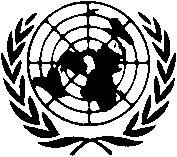 UNITED NATIONSOFFICE FOR DISARMAMENT AFFAIRS AT VIENNAANNOUNCEMENT FOR CONTRACTUAL SERVICES* This assignment does not carry any entitlement to social benefits such as medical insurance, pension, sick leave, etc.BACKGROUND AND RESPONSIBILITIES:Vienna hosts a great concentration of UN and specialized agencies dealing with disarmament and non-proliferation, including global and regional organizations, NGOs, research and educational centres. This has led to the creation of an increasing number of networks, leading to the emergence of innovative partnerships for applied studies, capacity building and professional skills. However, potential users of this wealth of dynamic educational opportunities might find it increasingly difficult to identify the desired information from the various existing ad hoc systems.  As a result, there is a growing gap in disarmament and non-proliferation education opportunities. This gap is evident, particularly in the case of reaching out to young professionals from the global south, especially women. When this gap is bridged, it could provide an exponential contribution to peace and related issues. Such initiative will ensure long-term strengthening of existing tools where women have access to, both at  national and international level.To this end, the UN mandated University of Peace and other partners are collaborating with UNODA to build on the Disarmament and Non-Proliferation Education dashboard, a web collaboration space containing training courses for practitioners. These educational courses will serve as a tool for both online and in-person training courses that UPEACE will offer in different continents in the Global South in coordination with universities, diplomatic and military academies, as well as other learning institutions. Partners will also assist those educational institutions willing to do so in including the courses in their regular curricula.In addition to the creation of an online dashboard, UNODA intends to help bring together the various entities involved in disarmament and non-proliferation at an annual forum held in Vienna. The forum will aim to provide a setting, in the format of a job fair, in which to share experiences among participants in the training courses, representatives from Human Resource departments in various institutions, as well as stakeholders who play a role in the job market for disarmament and non-proliferation. Additionally, the forum will be an opportunity to bring together university deans and other administrative staff from educational institutions interested in integrating the training courses offered by UPEACE into the curricula of their own institutions.QUALIFICATIONS:Education: A Master Degree in international relations, related field or gender and disarmamentA PhD on international relations or related field a plus Professional Experience: A minimum of 15 years of working experience in disarmament and non-proliferation issuesWorking experience in gender and disarmamentExperience in coordinating multi-partner entitiesLanguages: English and French are the working languages of the United UN Secretariat. For the position advertised, fluency in English with proven drafting and communication skills is required (and knowledge of another official United Nations language is an advantage, with work experience in aforementioned language). All applicants are requested to complete a United Nations Personal History form (PHP), available online (inspira.un.org). Applicants should also outline in a cover letter why they consider themselves qualified for the position. Due to the expected high volume of applications, only candidates under serious consideration will be contacted. All applications should be sent to consultants@unvienna.org and unodaviennaoffice@unvienna.org by e-mail with PHP in pdf format attached and with the announcement number mentioned clearly in the subject line. Preference will be given to equally qualified women applicants.ANNOUNCEMENT NUMBER24-CON-15DEADLINE FOR APPLICATIONS30 April 2015TITLE Consultant (Women Higher Education for Peace Vienna Forum Chair)ANTICIPATED DURATIONSeven (7) months ORGANIZATIONAL UNITUNODA at ViennaDUTY STATIONVienna ESTIMATED REMUNERATION*To be determined